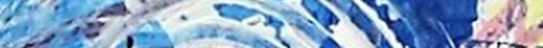 PRIVATSTUNDEN, KUNST- COACHING und KUNST-KURSE Exklusiv und ganz privat Die entspannte Förderung zur Entwicklung Ihrer künstlerischen Talente  & FähigkeitenDirekte professionelle Unterstützung zum Erreichen Ihrer  kreativen ZieleFür Ihre persönlichen Fragen,  zur kreativen Entwicklung, entspannten Gestaltung und aufregenden Realisierung Ihrer eigenen Ideen, auch als Geschenk und z.B.…so gerne eigene Wunschbilder malen lernen. Tolle eigene Kunstwerke erschaffen, schöne Bilder für eine Ausstellung oder erfolgreiche Bewerbung für einen Studienplatz mit Mappenerstellung und Prüfungsvorbereitung u.s.w."Exklusiv und total Privat“ Mein Angebot für Ihre spontane u. künstlerische EntwicklungU.a. auch Moderne Wunschbilder malen, auch in spontaner und Moderne Malerei Toll Zeichnen lernen mit Grundlagen und verschiedenen Zeichen-Technikenu.a.m.  -  Siehe Webseite und auf Anfrage.Den Weg zur Kunst  finden Sie ganz leicht durch qualifiziertes Coaching!Mit sensibler kunstpädagogischer Unterstützung, Beratung und Anleitung zu neuen Ideen, Entwicklung, eigener Kunst und… So können Sie schnell neue Techniken lernen oder angefangene Bilder endlich mal fertig malen …  Auch zum lockeren künstlerischen Ausdruck oder „Um in Zukunft auch Zuhause ganz entspannt eigene Kunst zu erschaffen“.Nur für Sie, die intensivste Einzelförderung - auch direkt per Handy kann ich bei Ihnen sein, ohne dass Sie vor die Türe müssen und unterstütze Sie sehr sensibel und empathisch bei Ihren individuellen Themen und Fragen, mit Infos, Beratung, Grundlagen, Knowhow und Handy-Schnappschuss zum direkten Ist-Stand und mit fachlicher Unterstützung bei der Entwicklung neuer einmaliger Wunschbilder und aufregender eigener Kunstwerke. In wechselnden Info- und stillen Schaffens-Phasen bis zum künstlerischen Erfolgserlebnis. z.B. mit diesen u.a. Angeboten  1)  Ein kurzes Erstgespräch ist kostenlos.  Preise nach Thema & Zeit auf Anfrage2) Kreativ-Kontakt mit Künstlerin Quickcheck,  Ist-Stand + ZieleIhre individuellen Wünsche, ThemenDauer: 120 min.  2 Stunden Den Einstieg finden + Profi-Anleitung ----------------------------------------------------4) Kunst-Coaching+ Profi-Anleitung Ihr  Kreativ-Wunsch + fachliche Unterstützung beim Erreichen Ihrer künstlerischen Ziele.  Dauer ab 8 Std.  Freie Zeitwahl, auch per Handy mögl. ---------------------------------------------------3)  Künstlerische UnterstützungIhr individueller Wunsch, Plan+ Ziel Professionelle Inspiration, individuelle Anleitung  zur kreativen Gestaltung.Zeit: Ab 4 Stunden möglich.   -----------------------------------------------Kunst-Coaching für eigene Kunst!Profi- Unterstützung und Anleitung für Ihre kreativ-gestalterischen Wünsche Eigene Kunstwerke und künstlerischen Ziele, Dauer  ca. 40 Std.+ 20 Termine ----------------------------------------------------